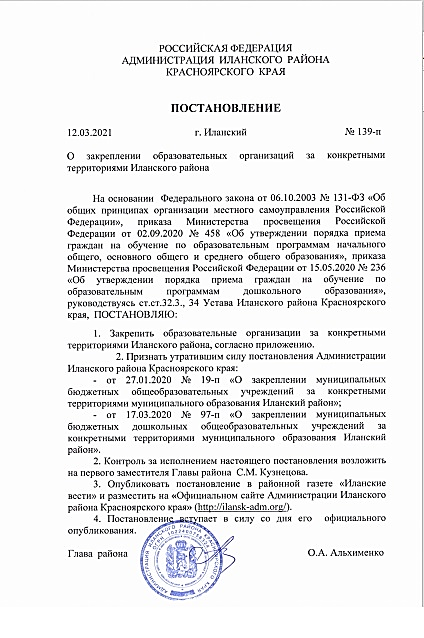 Приложениек постановлениюАдминистрации районаот 12.03.2021  № 139-пМБОУ «ИЛАНСКАЯ СОШ № 1»Границы  участка в г. Иланскомул. Ленина, д. № 3  – д. № 65ул. Голованя,  д. № 2 – д.  № 8ул. Трактовая, д. № 1 –  д. № 320ул. Фрунзе, д. № 1 – д. № 302ул. Свердлова, д. № 1 – д. № 259ул. Промышленная, д. № 1 – д. №  227ул. Советской Армии,  д. № 1 – д. № 289 ул. Щорса, д. № 1 – д. № 57ул. Строительная,  д. № 1 – д. № 43ул. Элеваторная,  д. № 1 – д. № 30ул. Халипова,  д. № 1 – д. № 13ул. Рабочая, д. № 1 – д. № 33 ул. Коммунистическая,  д. № 1 – д. № 66ул. им. Лазо,  д. № 1 – д. № 15ул. Красная,  д. № 1 – д. № 42пер. Дорожный,  д. № 1 пер. Заводской, д. № 1 – д. № 9пер. Коммунальный,  д. № 1 – д. № 5пер. Пятилетки, д. № 1 – д. № 14пер. Граничный, д. № 1 – д. № 5пер. Алгасинский,  д. № 1 – д. № 26пер. Часовой,  д. № 1 – д. № 8пер. Южный,  д. № 1 – д. № 4пер. Труда,  д. № 1 – д. № 4пер. Дальний,  д. № 1 – д. №  6пер. Пионерский,  д. № 1 – д. № 33пер. Спортивный, д. № 1 – д. № 5пер. Базарный,  д. № 1 –  д. № 6ул. Энергетиков,    д. № 1 – д. № 7пер. Денисова,  д. № 1 – д. № 2ул. Таёжная, д. № 1 – д. № 7ул. 30 лет Победы,  д. № 1 – д. №  54ул. Нагорная,  д. № 1 – д. № 45ул. Чехова,  д. № 1 –   д. № 4ул. Линейная,  д. № 1 – д. № 32ул. Путейская,  д. № 1 – д. № 33пер. Свободный,  д. № 1 – д. № 13пер. Охотничий,  д. № 1 –  д. № 11пер. Мелиорации, д. № 1  пер. Денисова,  д. № 1 – д. № 2ул. Реконструкции,  д. № 9 – д. № 33  МБОУ «ИЛАНСКАЯ СОШ № 2»Границы  участка в г.Иланскомул. Трактовая, д. №  321 – д. № 440ул. Молодежная, д. № 1 – д. №  28ул. Голованя,  д. .№ 9 –  д. № 98ул. Болдырева, д. № 1 – д. № 57ул. Красная, д. № 43 -  д. № 198ул. Куйбышева,  д. № 1 – д. № 39ул. Ленина,  д. № 67 – д. № 174ул. Милехина,  д. № 1 – д. № 30ул. Коммунистическая,  д. № 67 –  д. № 195ул. Фабричная,  д. № 1 –  д. № 38ул. Пролетарская, д. № 1 –  д. № 128ул. Пермякова, д. № 1 – д. № 51ул. Транспортная,  д. № 1 – д. № 68ул. Партизанская, д. № 1 – д. №  98ул. Новая, д. № 1 – д. № 83ул. Лесная,  д. № 1  –  д. № 86ул. Колхозная,  д. № 1 – д. № 85ул. Медицинская, д. № 1 –  д. № 28ул.Молодежная,   д. № 1 –  д. № 30ул. им.В.Усса, д. № 1 –  д. № 24ул. Озерная, д. № 1 –  д. № 86ул. Советская,  д. № 1 – д. № 75ул. Переездная, д. № 1 – д. № 69ул.Дзержинского, д. № 1 – д. № 77ул. Степная, д. № 1 – д. № 59            ул. Зеленая, д. № 1 – д. № 57ул. Олимпийская, д. № 1 –  д. № 16ул. 40 лет ВЛКСМ,  д. № 1 – д. № 89ул. Слабнова,  д. № 1 –  д. № 80ул. Подгорная,  д. № 1  ул. Деповская,  д. № 1 – д. № 98ул. Энтузиастов,  д. № 9 – д. № 14пер. Крестьянский,   д. № 1 – д. № 31пер. Ученический,  д. №1, д. №2пер. Бернштейна,  д. № 1 –  д. № 8пер. Семафорный,  д. № 1 –  д. № 8 пер. Вагонный, д. № 1 – д. № 15д. Милехино,   д. № 1 –  д. № 357 МБОУ «ИЛАНСКАЯ СОШ № 41»   Границы  участка в г.Иланскомул. 28 декабря,  д. № 12 – д. №  23ул. 50 лет КХК,  д. №  1 – д. № 5                                     пер. Эстакадный,  д. №1 – д. № 18                         ул. Аэродромная,  д. № 1 – д. № 128                                     ул. Баумана,  д. № 1 – д. № 56пер. Береговой,  д. № 1 – д. № 7ул. Боровая,  д. № 1 – д. № 125ул. Восточная,  д. № 1 – д. № 147ул. Гумбина,  д. .№ 1 – д. № 19ул. Декабристов, д.№ 1 –  д. № 19ул. Кирова,  д. № 1 –  д. № 41ул. Комсомольская,  д. № 1 – д. № 16ул. Лекомских, д. №  2 –  д. № 19ул. Локомотивная,  д. № 1 – д. № 97ул. Ломоносова,  д. № 1 – д. № 41ул. Мещерякова,  д. № 1 – д. № 15ул. Мостовая,  д. № 1 – д. № 3ул. Набережная,  д. №1 – д. № 42пер. Овражный,  д. № 1 – д. № 2ул. Октябрьская,  д. № 1 – д. № 93пер. Парковый,  д. № 2 – д. № 3ул. Первомайская,  д. № 1 – д. № 89ул.  Реконструкции,  д. № 9 – д. № 33ул. Школьная,  д. № 1 – д. № 41ул. Полевая,  д. № 1 – д. № 123ул. Профсоюзная,  д. №1 – д. №  27ул. Садовая,  д. 3 – д. № 13пер. Северный,  д. № 1 – д. № 19ул. Социалистическая,  д. № 1 – д. № 22                                ул. Сурикова,  д. № 1 – д. № 35пер. Революции,  д. № 1 –  д. № 18пер. Октябрьский,  д. № 1 – д. № 21ул. Красных Коммунаров,  д. № 17      КУЧЕРДАЕВСКАЯ СОШ - ФИЛИАЛ МБОУ  «ИЛАНСКАЯ СОШ № 2»Границы  участка    с. КучердаевкаМБОУ  «НОВОГОРОДСКАЯ СОШ № 3»Границы  участка	с. Новогородка                                      д. Краснинка	                        д. Тарака                                                д. НовогеоргиевкаМБОУ  «СОКОЛОВСКАЯ СОШ № 4»Границы  участка	с. Соколовка                                         д. Новосеменовка	                        д. Гремучая Падь                                 д. БогдановкаМБОУ  «ЮЖНО-АЛЕКСАНДРОВСКАЯ СОШ № 5»   Границы  участка	с. Южно-Александровка                      д. Верх-Атины                                    д. Лобачевка	                                         д. Троицк                                    д. ГавриловкаЕЛЬНИКОВСКАЯ СОШ  - ФИЛИАЛ МБОУ  «ЮЖНО-АЛЕКСАНДРОВСКАЯ СОШ № 5»Границы  участка  п. Ельники                      	д. ТумихаМБОУ  «НОВОПОКРОВСКАЯ СОШ № 7» Границы  участка	с. Новопокровка                                       д. Коха	                        д. Новоникольск                                      д. Тамала                                  д. Черниговка                                           д. Далай ОтрезМБОУ  «НОВОНИКОЛАЕВСКАЯ СОШ № 9»Границы  участка	с.  Новониколаевка                                   д. Росляки	                        д. АбакумовкаПРОКОПЬЕВСКАЯ ООШ  - ФИЛИАЛ МБОУ НОВОНИКОЛАЕВСКАЯ СОШ № 9»Границы  участка  д. Прокопьевка	ст. АгулМБОУ «ДАЛАЙСКАЯ СОШ № 11»   Границы  участка	с. Далай                                                   ст. Теплые Ключи                                   д. Курыш-Поповичи	                                                                                                д. Красный ХлеборобМБОУ «КАРАПСЕЛЬСКАЯ СОШ № 13»  Границы  участка   с. Карапсель	                                         д. ЛоватьСТЕПАНОВСКАЯ НОШ № 20 - ФИЛИАЛ МБОУ «КАРАПСЕЛЬСКАЯ СОШ № 13»  Границы  участка	д. СтепановоМБОУ  «ХАЙРЮЗОВСКАЯ НОШ № 21» Границы  участка   с. Хайрюзовка	МБДОУ «ИЛАНСКИЙ ДЕТСКИЙ САД № 2»Границы  участкаул. Красная – д. № 1 - д. № 30ул. Ленина – д. № 1 - д. № 62ул. Коммунистическая – д. № 1 - д. №  42 ул. Пролетарская – д. № 1 – д. № 40ул. Транспортная – д. № 1 – д. № 10ул. Партизанская – д. № 1 – д. № 28ул. Новая – д. № 1 – д. № 20ул. Лесная – д. № 1 – д. № 12ул. Колхозная –  д. № 1 – д. № 12 ул. 40 лет ВЛКСМ – д. № 2 – д. № 49ул. 30 лет Победы – д. № 1 – д. № 54пер. Пионерский – д. № 1 – д. №  33ул. Лазо – д. № 1 - д. № 15ул. им.Халипова – д. № 1 - д. № 13ул. Элеваторная – д. № 1 - д. № 30ул. Строительная –  д. № 1 – д. № 43пер. Базарный –  д. № 1 – д. № 6пер. Ученический – д. № 1 – д. № 2ул. Рабочая – д. № 1 – д. № 33пер. Спортивный – д. № 1 – д. № 5МБДОУ «ИЛАНСКИЙ ДЕТСКИЙ САД № 7»Границы участкаул. Болдырева –  д. № 1 – д. № 57ул. Куйбышева –   д. № 1 – д. № 41ул. Милехина – д. № 1 – д. № 18ул. Деповская –   д. № 1 – д. № 65ул. Голованя –  д. № 1 – д. № 98пер. Вагонный - д. № 1 – д. № 15ул. Красная – д. № 31 - д. № 174ул. Ленина – д. № 63 - д. № 154ул. Коммунистическая – д. № 43 - д. №  195ул. Фабричная – д. № 1 - д. № 38ул. Пролетарская – д. № 41 – д. № 124ул. Транспортная – д. № 11 – д. № 68ул. Партизанская – д. № 29 – д. № 58ул. Новая –  д. № 21 – д. № 80ул. Лесная – д. № 13 – д. № 86ул. Колхозная – д. № 13 – д. № 85 ул. Медицинская – д. № 1 - д. № 28ул. Слабнова – д. № 1 – д. № 38пер. Берштейна – д. № 1 – д. № 8 пер. Крестьянский – д. № 1 – д. № 31ул. Пермякова – д. № 1 – д. № 51ул. Молодежная – д. № 1 – д. № 28ул.  им.В.П.Усса – д. № 1 – д. № 24пер. Семафорный – д. № 1 – д. № 8ул.Энтузиастов – д. № 9, д. № 11,  д. № 14МБДОУ «ИЛАНСКИЙ ДЕТСКИЙ САД № 20»   Границы  участка ул. Нагорная  – д. № 1 – д. № 45ул. Линейная – д. № 1 – д. № 39ул. Путейская – д. № 1 – д. № 33ул. Трактовая  – д. № 1 - д. № 438ул. 28 декабря – д. № 12 - д. № 23,                            пер. Береговой  - д. № 1 - д. № 7ул. Комсомольская – д. № 1 - д. № 16пер. Северный – д. № 1 - д. № 19ул. Ломоносова – д. № 1 - д. № 41ул. Набережная - д. №1 - д. № 42ул. Школьная – д. №1- д. № 41ул. Профсоюзная – д. №1 - д. № 27ул. Садовая № - д. №3 - д. № 20ул. Сурикова – д. № 1 - д. № 35ул. Первомайская – д. № 1 - д. № 89пер.  Октябрьский – д. № 1 - д. № 21ул. Озерная –  д. № 1 – д. № 86ул. Советская – д. № 1 – д. № 75ул. Переездная –  д. № 1 – д. № 70ул. им. Дзержинского –  д. № 1 – д. № 80ул. Степная –  д. № 1 – д. № 59ул. Зеленая –  д. № 1 – д. № 57ул. Олимпийская –  д. № 1 – д. № 17ул. Подгорная, д. № 1ул. Красная – д. № 175 - д. № 198   ул. Ленина – д. № 155 - д. № 174ул. Коммунистическая – д. № 121 - д. №   142                           МБДОУ «ИЛАНСКИЙ ДЕТСКИЙ САД № 50»     НОВОГОРОДСКИЙ ДЕТСКИЙ САД –  ФИЛИАЛ МБОУ «НОВОГОРОДСКАЯ СОШ № 3»   МБДОУ  «СОКОЛОВСКИЙ ДЕТСКИЙ САД № 10»   МБДОУ  «ЮЖНО-АЛЕКСАНДРОВСКИЙ ДЕТСКИЙ САД № 14»   МБДОУ  «НОВОПОКРОВСКИЙ ДЕТСКИЙ САД № 12» МБДОУ  «НОВОНИКОЛАЕВСКИЙ ДЕТСКИЙ САД № 13»  ДОШКОЛЬНЫЕ ГРУППЫ МБОУ «ДАЛАЙСКАЯ СОШ № 11»МБДОУ «КАРАПСЕЛЬСКИЙ ДЕТСКИЙ САД № 8»   МБДОУ  «КУЧЕРДАЕВСКИЙ ДЕТСКИЙ САД № 15»  МБДОУ  «ПРОКОПЬЕВСКИЙ ДЕТСКИЙ САД»  МБДОУ  «ХАЙРЮЗОВСКИЙ ДЕТСКИЙ САД № 19»  Границы  участка  ул. 50 лет КХК –  д. № 1 – д. № 5ул. Баумана – д. № 1 – д. № 56ул. Гумбина –  д. № 1 – д. № 19ул. Декабристов –  д. № 1 – д. № 19ул. Красных Коммунаров –  д. № 17ул. Локомотивная –  д. № 1 – д. № 97ул. Мещерякова – д. № 1 – д. № 15ул. Реконструкции –  д. № 2 – д. № 33ул. Солнечная –  д. № 1 – д. № 5ул.  Социалистическая –  д. № 1 – д. № 22                        пер. Эстакадный – д. № 1 - д. № 10                       ул. Аэродромная – д. № 1 - д. № 128                                     ул. Боровая № - д.  № 1 - д. № 125пер. Мостовой – д. № 1 - д. № 3ул. Восточная – д. № 1 - д. № 147ул. Кирова № - д. № 1 - д. № 41ул. Лекомских – д. № 1 - д. № 19пер. Овражный – д. № 1 - д. № 2пер. Парковый – д. № 2 - д. № 3ул. Полевая – д. № 1 - д. № 125ул. Революции – д. № 1 - д. № 18ул. Октябрьская – д. № 1 - д. № 93ул. Фрунзе –   д. № 1  -   д. № 302ул. Свердлова –   д. № 1 -  д. № 218ул. Промышленная –   д. № 1 – д. № 227ул. Советской Армии – д. № 1 – д. № 289пер. Заводской –   д. № 1 – д. № 9д. Милехино –  д. № 1 – д. № 32 ул. Чехова – д. № 1 – д. № 4пер. Свободный –  д. № 1 – д. № 2пер. Охотничий –  д. № 1 – д. № 4пер. Мелиорации –  д. № 1  пер. Денисова –  д. № 1 – д. № 2пер. Граничный – д. № 1 – д. № 5пер. Алгасинский –   д. № 1 – д. № 26 пер. Часовой – д. № 1 – д. № 8пер. Дорожный –  д. № 1 пер. Коммунальный –  д. № 1 – д. № 5пер. Пятилетки –  д. № 1 – д. № 14пер. Южный – д. № 1 – д. № 4пер. Труда – д. № 1,   д. № 4пер. Дальний – д. № 1 – д. № 6 ул. Энергетиков –   д. № 1 – д. № 7 ул. Щорса –  д. № 1 – д. № 57ул. Таежная –  д. № 1 – д. № 7Границы  участкас. Новогородкад. Краснинкад. Таракад. НовогеоргиевкаГраницы  участкас. Соколовкад. Новосеменовкад. Гремучая Падьд. БогдановкаГраницы  участкас. Южно-Александровкад. Верхатиныд. Лобачевкад. Троицкд. ГавриловкаГраницы  участкас. Новопокровкад. Кохад. Новоникольскд. ТамалаГраницы  участка               с. Новониколаевка                  д. Рослякид. АбакумовкаГраницы  участкас. Далайст. Теплые Ключид. Курыш-Поповичид. Черниговкад. Далай Отрезд. Красный ХлеборобГраницы  участка                               с. Карапсель           д. ЛоватьГраницы  участкас. КучердаевкаГраницы  участка                    д. Прокопьевка                   ст. АгулГраницы  участка                 с. Хайрюзовка